                                                         Good Parents © 2013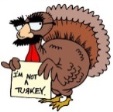 Most parents are good parents.  We sacrifice for our kids…….Children are expensive, but that’s the deal.  We readily spend time & money to help them.Baldwin’s parents have never shortchanged their children’s education.  At $ 8200/home, we pay a high amount of property taxes to help support the Baldwin Union Free School District.  The average household property tax bill in Nassau County is $8500.  We’re #1…. Hooray!... Nassau is the highest property taxed county in New York State, highest taxed county in the United States.  The top highest 18 counties for average property taxes are all in New York.  We lead the nation.  Hooray!  We sacrifice the most.  Clearly, New York has the greatest parents in the nation.Or the greatest suckers.  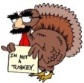 For now that gusher of money isn’t reaching our kids.  Budget cuts have sacrificed sports, music,bus routes,  art, musicals and Sports Night.    We’ve run these programs for decades and currently with the most revenue ever, we can’t afford them.  And Kindergarten is on the chopping block.The problem is expenditures.  Personnel costs comprise 80% of expenditures.  Our revenue has been consumed by supersized salary & benefit packages for our educators who also work  a substandard work year.The teachers by contract must only work 34 weeks and their average pay package is $ 148,000.  Corrected for a full year (47 weeks work) the median teacher earns $ 204,000 annually.Our administrators do much better.  They only work 37-39 weeks/year but their median pay package is $ 202,000. Corrected for a full year (47 weeks work), the median administrator earns $ 243,000 annually.The Educators’ Associations (both teachers & administrators) have seized on our parental instincts, manipulated our willingness to sacrifice in order to capitalize on the public treasury.  They hide behind our children to extract exorbitant financial benefits. And our kids are now clearly getting the short end.    Good parents aren’t enablers.…………………………………………………………………………………………………………………….Disclaimer:   Educators should earn good salaries, but should not have exceptionally great salaries & benefits.  Teachers are wonderful, competent, hardworking, skilled, highly educated, dedicated and caring people with amazing & brilliant union representation that has steamrollered & outfoxed school boards across Long Island.